A sad reklame!Oglašavanje u medijimaKsenija Kesegi-Krstin,prof.,dipl.knjiž.ksenija.kesegi.krstin@gmail.comUgostiteljsko-turistička školaSažetak Cilj je nastavnog sadržaja razumjeti reklamu kao oblik komunikacije, identificirati načine na koje autori reklame djeluju na kupce i razvijati kritičko mišljenje. U uvodnom dijelu sata učenici su upoznati s definicijama reklame i oglašavanja, jer se htjelo ukazati na činjenicu da su reklame također proizvodi. Prikazujući fotografije proizvoda i videozapise, učenici su pozvani da preispitaju vlastite stavove prema konzumerizmu. Nadalje učenici su upoznati s pojmom prikrivenog oglašavanja. Prvi je zadatak bio odabrati omiljenu (ili neku drugu) reklamu i odgovoriti na unaprijed pripremljena pitanja. Drugi je zadatak zahtijevao korištenje mobilnih uređaja i snimanje reklame/video uratka  u trajanju od jedne minute na jednu od ponuđenih tema ( zdravlje, društvene mreže, prehrambeni proizvodi). Kao nagradu učenici su dobili poklon bon, koji je moguće iskoristiti nakon povratka u školu. Ključne riječi: oglašavanje, psihologija reklame, IKTPrezentacija je dostupna na: https://sway.office.com/j7NLC1EbCWUbPWPD?ref=LinkPrimjer  dodatnog motiviranja učenika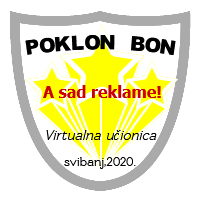 Metodička preporuka je izrađena za nastavnu temu koja je obrađena u vrijeme online nastave, zbog toga je izostavljena podjela učenika u grupe, interakcija s učenicima i timski rad DODATNI ELEMENTIOvisno o korelaciji s ostalim predmetima, rasporedu i specifičnostima škole, temu jemoguće obraditi u jednom ili u dva školska sata. Također je bitno naglasiti da je nastavna jedinica prilagodljiva nastavnicima koji se služe digitalnim alatima kao i onim koji radije biraju klasične metode rada.Aktivnosti koji obuhvaćaju prilagodbe za učenike s teškoćama –  potrebno je postaviti poveznicu odabrane reklame i analizirati ju prema pitanjima. Tko je autor i koja je svrha ove reklame?Na koji te je način privukla ova reklama? Kako je uspjela zadržati tvoju pažnju? Koje vrijednosti i način života ona potiče? Što je izostavljeno iz poruke (reklame)?Aktivnosti za motiviranje i rad s darovitim učenicima- snimanje reklame/video uratka  u trajanju od jedne minute na jednu od ponuđenih tema ( zdravlje, društvene mreže, prehrambeni proizvodi). Za pomoć u pisanju scenarija ponuđena im je tablica s pitanjima usmjerivačima. Za dodatno motiviranje učenika, u online nastavi,  knjižničarka je pripremila značku. U „fizičkoj“ učionici moguće je pripremiti sitne poklone za učenike koji donesu značku/poklon bon.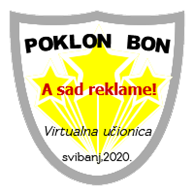 Izvori korišteni za pripremu nastavnog sata:Croatia –Full of Life. https://youtu.be/Ma-KLTn4  (16.5.2020.)Free Intro Music - Upbeat Feel Good Music - 'Enthusiasm'. https://www.youtube.com/watch?v=NCGSGD0hAGw&feature=youtu.be  (16.5.2020.)HEP – Mi znamo prepoznati energiju.  https://www.youtube.com/watch?v=kFILRNOSKX4&feature=youtu.be (16.5.2020)Kraš Domaćica Ra Trikić Izazov. https://www.youtube.com/watch?v=wTIgJZS6lfc&feature=youtu.be (16.5.2020.)Medo Štedo dječja štednja. https://youtu.be/gbpNOf6FT8w  (16.5.2020.)Grašo,Petar. Fritula. https://youtu.be/gbpNOf6FT8w  (16.5.2020)Popis literature za nastavnike:Klippert, Heinz. 2001. Kako uspješno učiti u timu. Educa. Zagreb.Kotler, Philip i dr. 2006. Osnove marketinga. Mate. Zagreb.Oglasi oko nas. https://www.medijskapismenost.hr/video-lekcija-oglasi-oko-nas/  (16.5.2020)Osnove marketinga. Mate. Zagreb. Prikriveno oglašavanje u časopisima za mlade. https://www.medijskapismenost.hr/prikriveno-oglasavanje-u-casopisima-za-mlade/  (16.5.2020.)MEDODIČKA PREPORUKA ZA TEMU  A SAD REKLAME!*MEDODIČKA PREPORUKA ZA TEMU  A SAD REKLAME!*Predmetno područje  Knjižnično-informacijski i medijski odgoj i obrazovanjeTemaA sad reklame (prikriveno oglašavanje)Mjesto izvođenjaŠkolska knjižnicaRazred i školski sat2. i 3. f, h, k ( četverogodišnji smjerovi)1 školski satVoditeljKsenija Kesegi-KrstinCilj sataCilj je nastavnog sadržaja razumjeti reklamu kao oblik komunikacije, identificirati načine na koje autori reklame djeluju na kupce i razvijati kritičko mišljenje.Ključni pojmovioglašavanje, psihologija reklame, IKTTip nastavnog sata*Prilagođen online nastavi ( skraćeni prozni dijelovi, sadržaji  su izrečeni u kratkim i jasnim natuknicama, više slikovnog sadržaja i sl.)KorelacijeMarketing, Građanski i medijski odgoj,Hrvatski jezikIshodiUčenici će:objasniti pojam reklame kao medijske porukeidentificirati tehnike pomoću kojih autori reklame djeluju na kupcepreispitati vlastite stavove prema konzumerizmurazvijati kritičko mišljenjeMeđupredmetna temaInformacijsko –komunikacija tehnologija Očekivanjaikt A.5.2.Učenik se samostalno služi društvenim mrežama i računalnim oblacima za potrebe učenja i osobnoga razvoja.ikt D.5.1.Učenik svrsishodno primjenjuje vrlo različite metode za razvoj kreativnosti kombinirajući stvarno i virtualno okružje.Međupredmetna temaGrađanski odgojOčekivanjagoo A.5.1.Aktivno sudjeluje u zaštiti i promicanju ljudskih prava.Okvir nacionalnoga standarda kvalifikacija za učitelje u osnovnim i srednjim školamaPoučavati učenike vještinama samoreguliranog a učenja s naglaskom na razvoj samostalnosti i odgovornosti u raduPrilagoditi postojeće i/ili izrađivati nove nastavne materijale tako da budu primjereni za ostvarivanje planiranih ishoda učenja i motivirajući za učenjePrimijeniti raznovrsne odgovarajuće pristupe i metode vrjednovanja ishoda učenjaTijek nastavnog sataUvod: U streamu  su učenicima napisane motivirajuće poruke , kao npr. Prouči  prezentaciju i riješi zadatke! Možeš osvojiti i nagradu!Glavni dio sata: U uvodnom dijelu sata učenici su upoznati s definicijama reklame i oglašavanja, jer se htjelo ukazati na činjenicu da su reklame također proizvodi.   Knjižničar upoznaje učenike s (ciljem) sata: razumjeti reklamu kao oblik komunikacije, identificirati načine na koje autori reklame djeluju na kupce i razvijati kritičko mišljenje.Reklame su medijski žanr koji oglašavanjem prenosi različite vrijednosti –činjenice informacije i uvjerljive poruke o određenom proizvodu ili usluzi prikazuje ono što želimo ili moramo imati oglašavački materijal se stavlja gdje ga svi ljudi mogu lako uočiti.Upotreba riječi reklama najčešća je u javnosti, a dolazi od latinske riječi clamoare, što znači vikati, odnosno od riječi reclamo – are, što znači odjekivati.uzvikivanje na javnom mjestu s ciljem da se roba jednokratno prodapretjerano hvalisanje, pretjerano isticanje svojstava robe,pogrdan izraz za oglašavanje Nadalje, učenici se upoznaju s tehnikama uvjerevanja kojima se služe autori reklamaPathos – kad se kod potrošača želi utjecati na osjećaje. „Kupujmo hrvatsko“.Logos – kada se kod potrošača apelira na razum. To se postiže predstavljanjem            činjenica, podataka i slika kako bi se                potrošača uvjerilo u točnost i istinitostEthos – kada potrošače uvjeravaju stručnjaci ili poznata osoba kojoj su spremni povjerovati. Rakitić reklamira kekse „Domaćica“.bojapokretpoložajvidljivostU osnovi svake reklame je prodati proizvod.  To se postiže psihološkim učincima kojima se djeluje na nas kupceprivući pažnju potrošačastvoriti pozitivnu sliku proizvoda ili uslugainteresželjaakcijaKako navesti kupca na konačnu kupnju?- uvođenjem osoba od povjerenja (sportaši,    glumci,pjevači...)- rizik kupovine: cijena, tehničke karakteristike, kvalitetausluga… Načela oglašavanjanačelo slobode oglašavanja -u skladu sa zakonom i drugim pravilnicima, profesionalnom etikomnačelo istinitosti, potpunosti i određenosti oglasne poruke - sadržava pouzdane i iskustvom potvrdne podatkenačelo prepoznatljivosti oglasne poruke- poruka koja se prenosi je istaknuta, jasno naznačena načelo zabrane zloupotrebe povjerenja-ne može sadržavati elemente kojima se otvoreno/prikriveno prijeti, izaziva, podražava, potpomaže nasilje, strah... načelo zabrane diskriminacijePrikazujući fotografije proizvoda i videozapise, učenici su pozvani da preispitaju vlastite stavove prema konzumerizmu. Prvi je zadatak bio odabrati omiljenu (ili neku drugu) reklamu i odgovoriti na unaprijed pripremljena pitanja :1.Tko je autor i koja je svrha ove reklame?2. Na koji te je način privukla ova reklama?3. Kako je uspjela zadržati tvoju pažnju?4. Koje vrijednosti i način života ona potiče?6. Što je izostavljeno iz poruke (reklame)?Oblici vrednovanjaSamovrednovanje je postignuto kritičkim odabirom reklame i pružanjem odgovora na postavljena pitanjaZa učenike koji su riješili samo prvi zadatak, sukladno kvaliteti odgovora  dodijeljen je određen broj bodova. Učenici koji su riješili drugi zadatak ,dobili su značku/poklon bon koji je moguće iskoristi nakon povratka u „fizičku“ školu. Knjižničarka priprema nagrade. Poveznica na gotovu prezentacijuhttps://sway.office.com/j7NLC1EbCWUbPWPD?ref=LinkŠto ćeš reklamirati?Kome je proizvod namijenjen? Što je poruka tvoje reklame?Koje ćeš boje koristiti?Hoće li biti glazbe, koje?Opiši interijer ( unutrašnji prostor) Opiši eksterijer(vanjski prostor)